大墩陽光-應徵正職或兼職有程式背景專員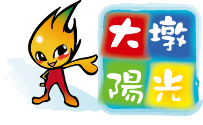 
#若無法當正職可當兼職，兼職月薪需另外談#  以下內容為正職薪資&工作內容【徵選流程】(1)書面審核→電話口試→正式面試→通知是否正式錄取報名日期:即日起至徵到人為止，若超過日期可來電是否還有缺額。【福利說明】(1)正職起薪月薪35000元(含簽約金)(依工作能力可面議)
  *兼職薪水依工作時間照比例另計。(2)正職年資滿，將依表現有年終獎金。(3)正職享勞健保，休假等其他福利比照勞基法。【公司簡介】●官網: http://www.sng.idv.tw (歡迎上網觀看) (1)中華民國大墩教育推廣協會「大墩陽光教學團隊」主要推廣兒童課外教育，推廣項目有：科學、積木魔術、桌遊烘焙、籃球足球、過夜營隊，北中南都有舉辦營隊，已有16年歷史。(2)提供各項才藝專業師資，已服務約200間公私立國小，約100民間團體(例:新光百貨,金門酒廠..)(3)辦理的「大墩陽光冬夏令營」更累積超過三十萬名學童參加，目前是台灣知名的營隊團隊。(4)各媒體與名人推薦:例(八大新聞交叉點，中天美的印台灣，華視新聞，小禎節目，蘋果日報)(5)大墩陽光官網每年約有20萬瀏覽率，目前已服務超過20萬位學生。
更多大墩陽光資訊請見官網：https://www.sng.idv.tw 【希望您有這些特質】(1)無需是資工背景或本科系出身，但對於兒童資訊教育或STEAM課程有興趣！樂於學習！如果你具備勇於挑戰新事物的熱誠、不怕挑戰、邏輯清晰、喜歡創新、學習力強、也夠沉穩
歡迎您一起加入！沒有經驗沒關係，我們可以帶你一起學習，當然有經驗者加分！ 
(2)有Scratch、Minecraft麥塊、Python、micro:bit麥昆小車、設計遊戲關卡的相關經驗可加分。(3)能將複雜的程式術語邏輯用一般人也能聽懂的話語讓我們明白,因您將擔任我們與工程師的橋樑
(4)富有童心，喜歡玩遊戲(單機遊戲、電腦遊戲、手遊、桌遊) 略懂程式邏輯者佳。(5)個性希望善於溝通、樂於表達、喜歡與人互動溝通、隨和好相處，做事做人有彈性。 
【有這些特質的，請不要來報名】(1)自我意識高，不好溝通，難配合。(2)無法接受新事物的挑戰，愛抱怨的人。(3)被主管念幾句就玻璃心，抗壓能力低【工作時間】(1)工作性質:正職/兼職(2)上班時間:早上9:00~晚上18:00(中午休息1小時)(3)放假時間:週休二日與國訂節日都會放假。【工作內容與徵求條件】(1)需負責對外與工程師溝通，將公司安排工作交由工程師製作、修改，擔任中間接洽&協調者(2)具備運用簡單明瞭小孩子能懂的言語、方式，來設計有編碼概念的課程或文案。(3)具獨立創意發想與文字能力，需搭配劇情設計遊戲關卡、與編寫兒童程式相關課程內容(4)與團隊合作開發新課程、樂於參與討論、統整、並有效率的執行任務。(5)完成主管交辦事項。*應徵若有附上程式專案或遊戲專案者加分，謝謝【工作地點】台中市大里區，菩提醫院&崇光國小附近                                                                                                                                                                                                                                                                                                                                                                                                                                                                                                                                                                                                                                                                                                                                                                                                                    【聯絡人/連絡方式】 電話:04-24832426/04-37007883教學組
【報名簡章下載:】https://www.sng.idv.tw/0/sun-code-job.docx 報名表請寄到sng5577@gmail.com  email主旨:請寫 [您的姓名+正職/兼職有程式背景專員] 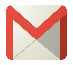  word檔名也請改[您的姓名+正職/兼職有程式背景專員]  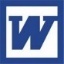 以下填寫完之後，務必到此網站填寫詳細資料http://www.sunn.url.tw/commontable_240.html   並在此網頁上傳個人資料(word或pdf檔)，以便加速審核速度，謝謝。應徵大墩陽光_____正職/兼職程式報名表(請自填正職/兼職)●若投遞二星期之後，沒有收到電話或回信連絡，即代表已經我司人事部和該職位主管詳細審閱和考慮後，暫時未能向閣下提供該職位，日後如再遇適合的職位，會再與閣下聯絡，謝謝您!。超過投遞日二星期後切勿等待，謝謝您。    ★其他未盡事宜，本協會擁有最終裁量權★姓名性別照片 疫苗調查
因本會為教育產業依規定需打滿2劑疫苗,若無法打滿2劑者建議請勿投遞履歷我已打滿2劑疫苗。我已打滿2劑疫苗。我已打滿2劑疫苗。照片 疫苗調查
因本會為教育產業依規定需打滿2劑疫苗,若無法打滿2劑者建議請勿投遞履歷我近期內會打滿2劑疫苗。我近期內會打滿2劑疫苗。我近期內會打滿2劑疫苗。照片 疫苗調查
因本會為教育產業依規定需打滿2劑疫苗,若無法打滿2劑者建議請勿投遞履歷我無法打滿2劑疫苗。我無法打滿2劑疫苗。我無法打滿2劑疫苗。照片 出生年月日照片 年齡照片 聯絡電話照片 實際居住地址照片 戶籍地址EmailLine學歷+科系學科專長(ex:國 英 數 社)(ex:國 英 數 社)(ex:國 英 數 社)(ex:國 英 數 社)個人經歷曾待過的公司名稱/職位名稱/年資ex:OO公司/兒童程式老師1年/Scratch經驗3年ex:OO公司/兒童程式老師1年/Scratch經驗3年ex:OO公司/兒童程式老師1年/Scratch經驗3年ex:OO公司/兒童程式老師1年/Scratch經驗3年其他專長電腦能力介紹請寫出您會哪些程式相關軟體, EX: Scratch、Minecraft麥塊、Python、micro:bit、Html、C、C++、java請寫出您會哪些程式相關軟體, EX: Scratch、Minecraft麥塊、Python、micro:bit、Html、C、C++、java請寫出您會哪些程式相關軟體, EX: Scratch、Minecraft麥塊、Python、micro:bit、Html、C、C++、java請寫出您會哪些程式相關軟體, EX: Scratch、Minecraft麥塊、Python、micro:bit、Html、C、C++、java得獎或能力介紹應徵正職程式建議附上您曾做過的專案或可準備作品集,以便我們了解您,謝謝應徵正職程式建議附上您曾做過的專案或可準備作品集,以便我們了解您,謝謝應徵正職程式建議附上您曾做過的專案或可準備作品集,以便我們了解您,謝謝應徵正職程式建議附上您曾做過的專案或可準備作品集,以便我們了解您,謝謝交通工具(例:機車、汽車、捷運、公車)為什麼想報名這個工作自傳